ХОДАТАЙСТВО О ТРУДОУСТРОЙСТВЕГосударственное автономное профессиональное образовательное учреждение Саратовской области«Энгельсский колледж профессиональных технологий»Просит рассмотреть кандидатуру выпускника:________________________________________________________________________________________                                     (Ф. И. О.)Профессия:  Мастер по ремонту и обслуживанию автомобилейКвалификация:   Слесарь по ремонту автомобилей                    Водитель автомобиля Просим письменно сообщить о представленной кандидатуре на должность:Слесарь по ремонту автомобилейВодитель автомобиляДиректор ГАПОУ СО «ЭКПТ»Телефон для справок: 8(845-3) 55-26-80Ю.А. Журик «15» мая 2020гРезультат рассмотрения кандидатуры________________________________________________________________________________________________                                                                           (Ф. И. О.)Профессия:  Мастер по ремонту и обслуживанию автомобилей_________________________________________________________________________________________________________________________(наименование организации, адрес место нахождения)_________________________________________________________________________________________________________________________(индивидуальный предприниматель, физическое лицо)Кандидатура рассматривается для приема на работу на должность: _________________________________________________________________________________(указать должность)Руководитель организации__________________ /	________________ /          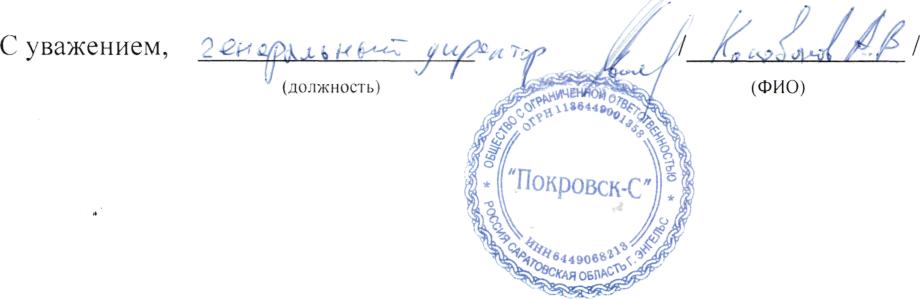  МП« ___» ___________ 2020 г.ХОДАТАЙСТВО О ТРУДОУСТРОЙСТВЕГосударственное автономное профессиональное образовательное учреждение Саратовской области«Энгельсский колледж профессиональных технологий»Просит рассмотреть кандидатуру выпускника:________________________________________________________________________________________                                     (Ф. И. О.)Специальность: Технология продукции общественного питанияКвалификация: техник – технолог, повар Просим письменно сообщить о представленной кандидатуре на должность:техник-технологповарДиректор ГАПОУ СО «ЭКПТ»Телефон для справок: 8(845-3) 55-26-80Ю.А. Журик «15» мая 2020гРезультат рассмотрения кандидатуры________________________________________________________________________________________________                                                                           (Ф. И. О.)Специальность: Технология продукции общественного питания_________________________________________________________________________________________________________________________(наименование организации, адрес место нахождения)_________________________________________________________________________________________________________________________(индивидуальный предприниматель, физическое лицо)Кандидатура рассматривается для приема на работу на должность: _________________________________________________________________________________(указать должность)Руководитель организации__________________ /	________________ /           МП« ___» ___________ 2020 г.ХОДАТАЙСТВО О ТРУДОУСТРОЙСТВЕГосударственное автономное профессиональное образовательное учреждение Саратовской области«Энгельсский колледж профессиональных технологий»Просит рассмотреть кандидатуру выпускника:________________________________________________________________________________________                                     (Ф. И. О.)Специальность:  Профессиональное обучение  (по отраслям)Специализация: Техническое обслуживание и ремонт автомобильного транспортаПросим письменно сообщить о представленной кандидатуре на должность:  мастер производственного обучения техник Директор ГАПОУ СО «ЭКПТ»Телефон для справок: 8(845-3) 55-26-80Ю.А. Журик «15» мая 2020гРезультат рассмотрения кандидатуры________________________________________________________________________________________________                                                                           (Ф. И. О.)Специальность:  Профессиональное обучение  (по отраслям)_________________________________________________________________________________________________________________________(наименование организации, адрес место нахождения)_________________________________________________________________________________________________________________________(индивидуальный предприниматель, физическое лицо)Кандидатура рассматривается для приема на работу на должность: _________________________________________________________________________________(указать должность)Руководитель организации__________________ /	________________ /          МП« ___» ___________ 20__ г.ХОДАТАЙСТВО О ТРУДОУСТРОЙСТВЕГосударственное автономное профессиональное образовательное учреждение Саратовской области«Энгельсский колледж профессиональных технологий»Просит рассмотреть кандидатуру выпускника:________________________________________________________________________________________                                     (Ф. И. О.)Специальность: Преподавание в начальных классахКвалификация: учитель начальных классов Просим письменно сообщить о представленной кандидатуре на должность:  учитель начальных классовДиректор ГАПОУ СО «ЭКПТ»Телефон для справок: 8(845-3) 55-26-80Ю.А. Журик «15» мая 2020гРезультат рассмотрения кандидатуры________________________________________________________________________________________________                                                                           (Ф. И. О.)Специальность: Преподавание в начальных классах_________________________________________________________________________________________________________________________(наименование организации, адрес место нахождения)_________________________________________________________________________________________________________________________Кандидатура рассматривается для приема на работу на должность: _________________________________________________________________________________(указать должность)Руководитель организации__________________ /	________________ /          МП« ___» ___________ 20__ г.ХОДАТАЙСТВО О ТРУДОУСТРОЙСТВЕГосударственное автономное профессиональное образовательное учреждение Саратовской области«Энгельсский колледж профессиональных технологий»Просит рассмотреть кандидатуру выпускника:________________________________________________________________________________________                                     (Ф. И. О.)Специальность: Техническое обслуживание и ремонт автомобильного транспортаКвалификация: техник, слесарь по ремонту автомобилей Просим письменно сообщить о представленной кандидатуре на должность:  техникслесарь по ремонту автомобилейДиректор ГАПОУ СО «ЭКПТ»Телефон для справок: 8(845-3) 55-26-80Ю.А. Журик «15» мая 2020гРезультат рассмотрения кандидатуры________________________________________________________________________________________________                                                                           (Ф. И. О.)Специальность: Техническое обслуживание и ремонт автомобильного транспорта_________________________________________________________________________________________________________________________(наименование организации, адрес место нахождения)_________________________________________________________________________________________________________________________Кандидатура рассматривается для приема на работу на должность: _________________________________________________________________________________(указать должность)Руководитель организации__________________ /	________________ /          МП« ___» ___________ 20__ г.ХОДАТАЙСТВО О ТРУДОУСТРОЙСТВЕГосударственное автономное профессиональное образовательное учреждение Саратовской области«Энгельсский колледж профессиональных технологий»Просит рассмотреть кандидатуру выпускника:________________________________________________________________________________________                                     (Ф. И. О.)Специальность: Дошкольное образованиеКвалификация: воспитатель детей дошкольного возраста Просим письменно сообщить о представленной кандидатуре на должность:  воспитатель детей дошкольного возраста Директор ГАПОУ СО «ЭКПТ»Телефон для справок: 8(845-3) 55-26-80Ю.А. Журик «15» мая 2020гРезультат рассмотрения кандидатуры________________________________________________________________________________________________                                                                           (Ф. И. О.)Специальность: Дошкольное образование_________________________________________________________________________________________________________________________(наименование организации, адрес место нахождения)_________________________________________________________________________________________________________________________Кандидатура рассматривается для приема на работу на должность: _________________________________________________________________________________(указать должность)Руководитель организации__________________ /	________________ /          МП« ___» ___________ 20__ г.ХОДАТАЙСТВО О ТРУДОУСТРОЙСТВЕГосударственное автономное профессиональное образовательное учреждение Саратовской области«Энгельсский колледж профессиональных технологий»Просит рассмотреть кандидатуру выпускника:________________________________________________________________________________________                                     (Ф. И. О.)Специальность: Механизация сельского хозяйстваКвалификация: техник - механик Просим письменно сообщить о представленной кандидатуре на должность:  техник - механикДиректор ГАПОУ СО «ЭКПТ»Телефон для справок: 8(845-3) 55-26-80Ю.А. Журик «15» мая 2020гРезультат рассмотрения кандидатуры________________________________________________________________________________________________                                                                           (Ф. И. О.)Специальность: Механизация сельского хозяйства_________________________________________________________________________________________________________________________(наименование организации, адрес место нахождения)_________________________________________________________________________________________________________________________Кандидатура рассматривается для приема на работу на должность: _________________________________________________________________________________(указать должность)Руководитель организации__________________ /	________________ /          МП« ___» ___________ 20__ г.